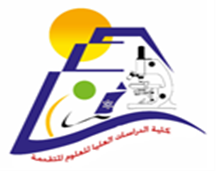 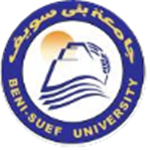 Prices list For instrumental analysis in the Central LabFaculty of Postgraduate Studies for Advanced SciencesBeni-Suef UniversityContact usAddress : Beni-SuefUniversity,East of the Nile , beside faculty of Industrial Education .Phone :01012640836, 01148331083, 01224209924مدير المعمل المركزي                                                                      عميد الكلية    د/ حسام نصار                                                                                        أ.د/ خالد النسر      InstrumentsPrice for BSUPrice for othersXRD6070Atomic Absorption ( Flame )2025Atomic Absorption ( Graphite )6080Atomic Absorption( Hydride )4060HPLC (Day from 9 AM to 1 PM )250 per dayExtra 1 hour 100280 per dayExtra 1 hour 100HPLC + Mass ( Day from 9 AM to 1 PM )300 per dayExtra 1 hour 100350 per dayExtra 1 hour 100FT-IR3035FT-Raman7090GC-MS( Day from 9 AM to 1 PM )180 or350 per day220 or350 per dayUV-Visible Spectrophotometer1015